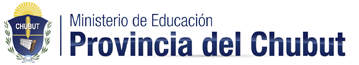 Dirección General  de Educación SuperiorInstituto Superior de Formación Docente N° 803Puerto MadrynDirección General  de Educación SuperiorInstituto Superior de Formación Docente N° 803Puerto MadrynP R O G R A M A   2 0 19P R O G R A M A   2 0 19Carrera: Unidad Curricular: Equipo Docente: Carrera: Unidad Curricular: Equipo Docente: 1. FUNDAMENTACION2. PROPOSITOS3. CONTENIDOS4. METODOLOGÍA DE TRABAJO. EVALUACIÓN (CONDICIONES ALUMNO REGULAR Y LIBRE)6. BIBLIOFRAFÍA7. ANEXO (CONTRATO DIDÁCTICO)1. FUNDAMENTACION2. PROPOSITOS3. CONTENIDOS4. METODOLOGÍA DE TRABAJO. EVALUACIÓN (CONDICIONES ALUMNO REGULAR Y LIBRE)6. BIBLIOFRAFÍA7. ANEXO (CONTRATO DIDÁCTICO)Año: ..../...../.....Firma del Equipo Docente:..................................................………………………………………...Año: ..../...../.....Firma del Equipo Docente:..................................................………………………………………...